ECUACIONES Y SISTEMAS II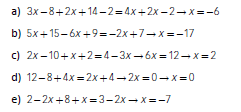 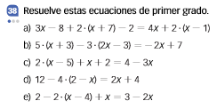 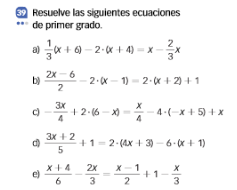 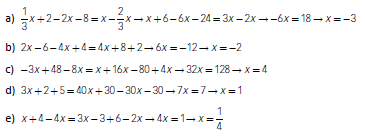 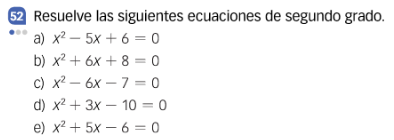 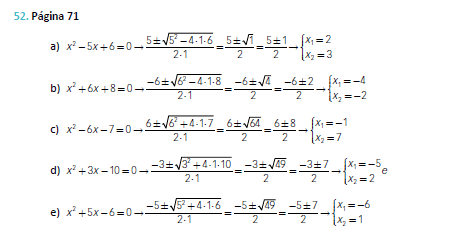 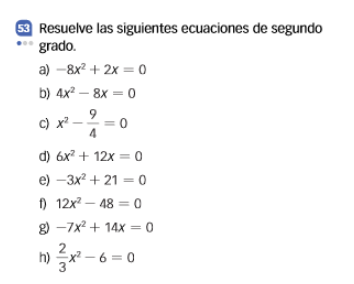 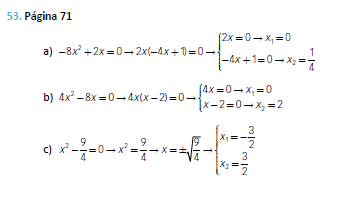 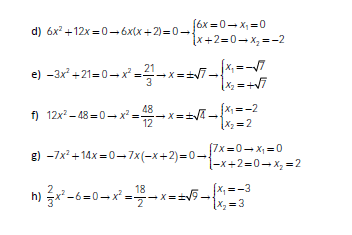 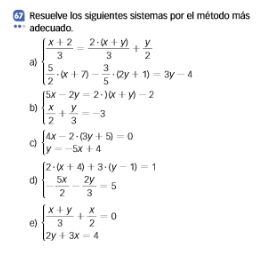 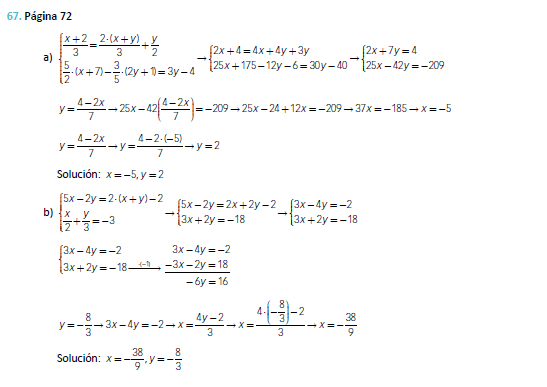 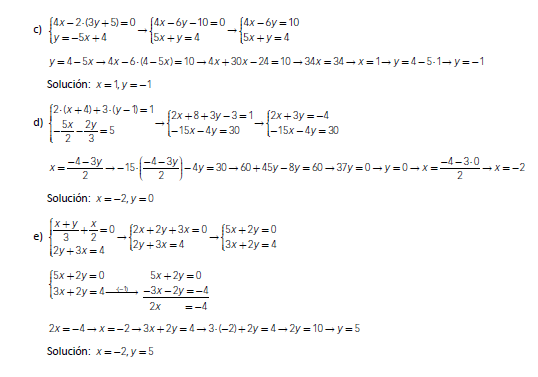 